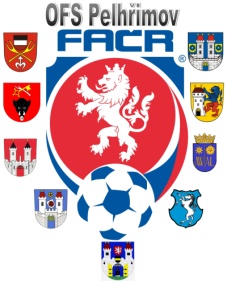 Milan Reich							Václav Masopust v.r.sekretář OFS Pelhřimov					předseda VV OFS IČO:				Bankovní spojení			    	Kontakty22882847			KB Pelhřimov			    	tel+fax 565 324 211,  777 641  464				č. ú. 107-490070297/0100		 	e-mail: sport.pelhrimov@tiscali.czZápis VV OFS č. 6.  2016-2017Datum: čtvrtek 9.3.2017VV OFSVV schvaluje náklady na svoji schůzi dne 9.3.2017 ve výši 340 KčVV schválil náklady na pořádání VH ve výši 3.699 KčVV schválil proplacení cestovného: p. Hrkal 420 Kč, p. Masopust 500 KčVV schválil náklady na na HT U 12 v HB, obědy 1.546 Kč a doprava 3.509 KčVV schválil nové pracovní skupiny OFS Složení VV OFS a jeho pracovní komise: (2017-2021)VV OFS:Václav MasopustVáclav HrkalMilan ReichJiří NeprašIng. Jiří MatiášekBc. Marek Švehla, Dis.Bc. Miroslav HolubSportovně technická komise:Jiří Nepraš – předseda STKMilan Reich – člen STKBc. Marek Švehla, Dis. – člen STKKomise rozhodčích:Bc. Marek Švehla, Dis. – člen STKIvo Nádvorník – člen KR, místopředseda KRMilan Reich – člen KRBc. Miroslav Holub – člen KR, vedoucí obsazování RDisciplinární komise:Václav Hrkal – předseda DKLadislav Čekal – člen DKJiří Nepraš – člen DKKomise mládeže:Ing. Jiří Matiášek – předseda KMRadka Vazačová – členka KMRevizní komise:Zbyšek Ryšánek – předseda RKTomáš Podoba – člen RKLadislav Mareš – člen RKZapsal: